Osterei Vorlage 4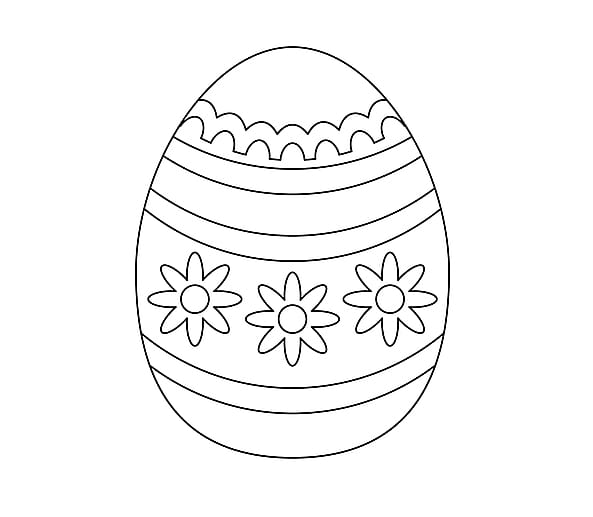 